Excuse me, How do I get to the tourist office?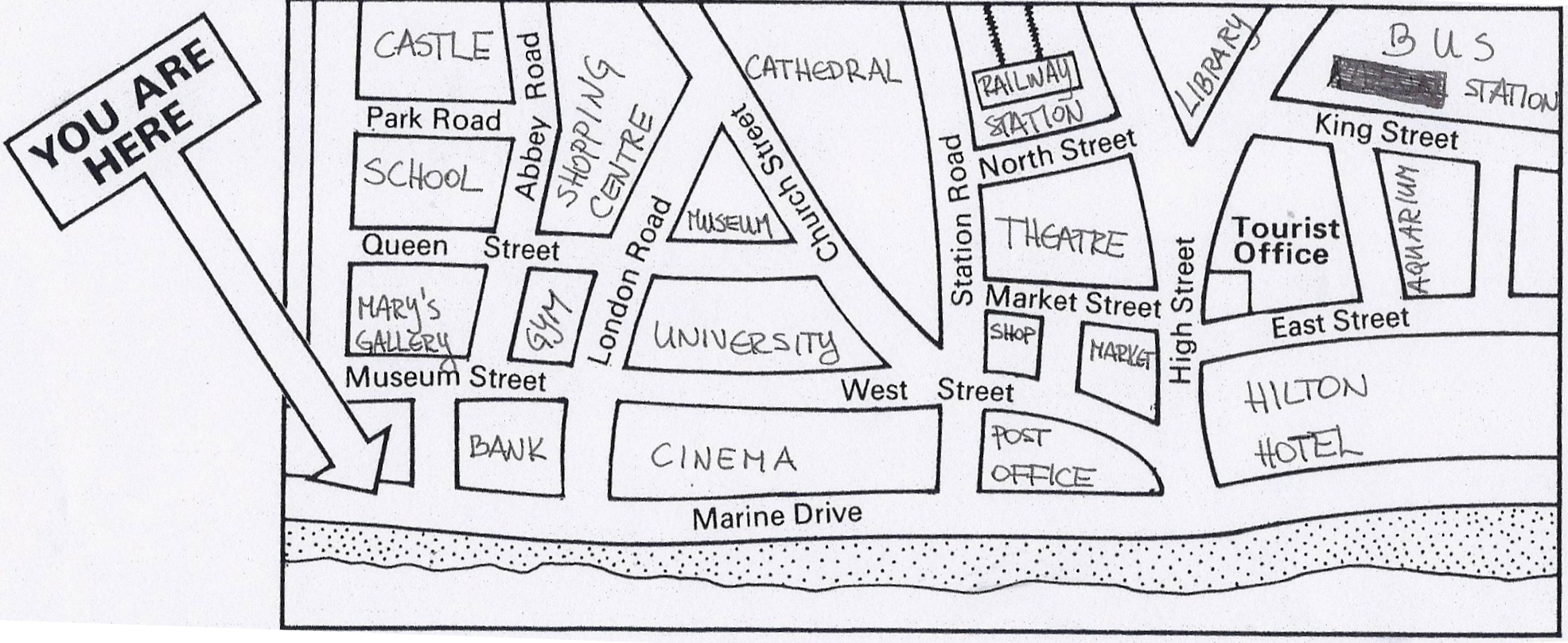 Excuse me, How do I get to the tourist office?